Food Waste Hierarchy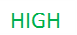 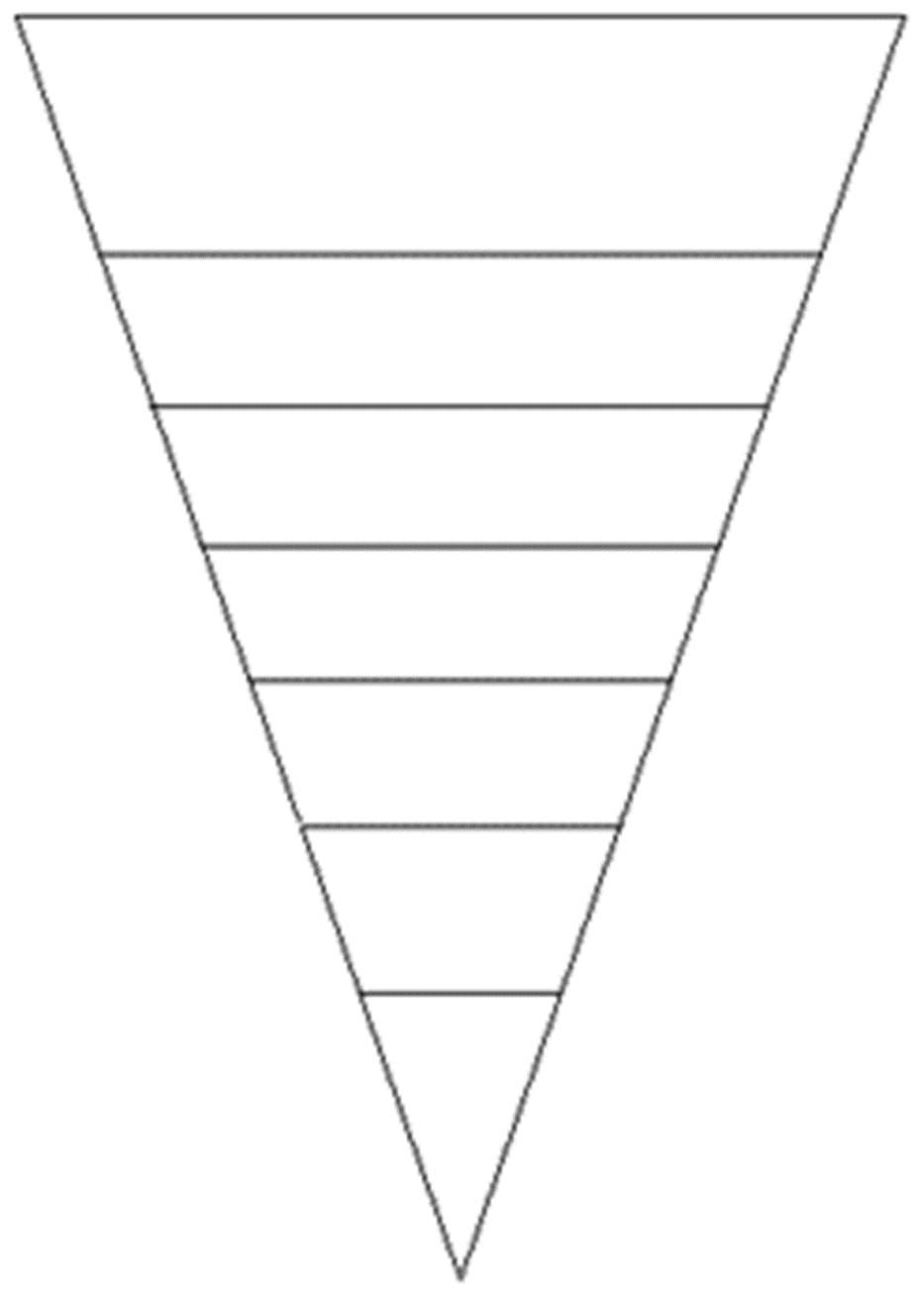 Food Waste Hierarchy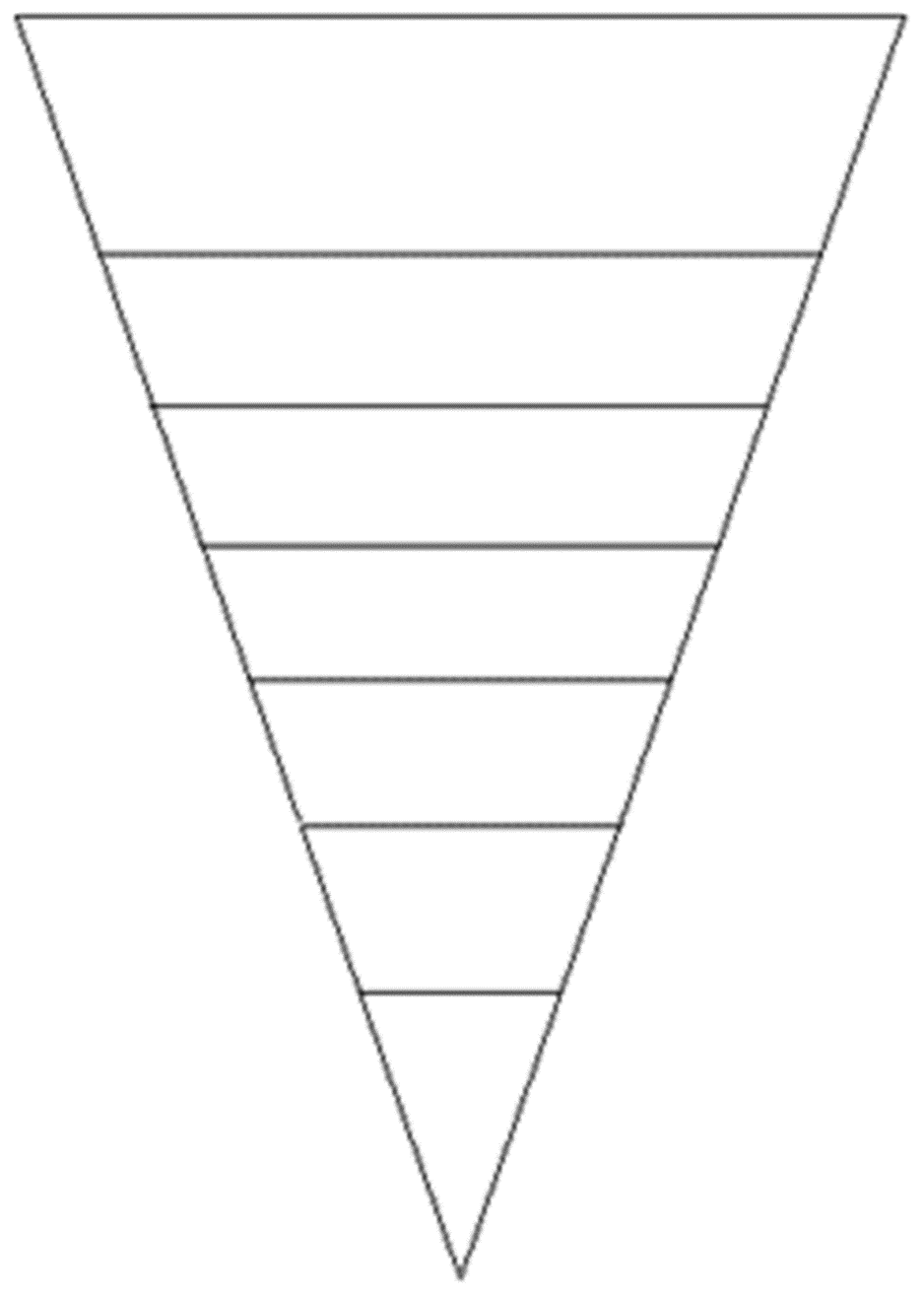 Fill in the food waste hierarchy on the right using the following options, from most to least preferable:CompostRedistribute to peopleFeed animals LandfillAnaerobic digestion for energyPrevent wasteBurn for energy Compost							Compost				Redistribute to people					Redistribute to people	Feed animals						Feed animalsLandfill							LandfillAnaerobic digestion for energy			Anaerobic digestion for energyPrevent waste						Prevent wasteBurn for energy						Burn for energyCompost							Compost				Redistribute to people					Redistribute to people	Feed animals						Feed animalsLandfill							LandfillAnaerobic digestion for energy			Anaerobic digestion for energyPrevent waste						Prevent wasteBurn for energy						Burn for energy